Qu’est-ce qui m’influence?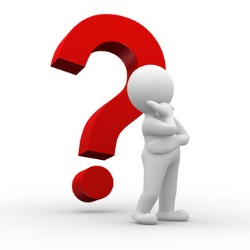 Il est important que vous reconnaissiez ce qui influence vos choix de carrière.  Quelquefois, les informations qui influencent vos choix de carrière peuvent être inexactes.  Assurez-vous que vous prenez vos décisions en vous fondant sur de l’information exacte.Ci-dessous, quelques exemples de jeunes qui auraient fait de mauvais choix de carrière s’ils s’étaient basés sur des influenceurs autres que ceux qu’ils ont obtenus dans leur recherche :Y a-t-il d’autres choses (autres que ce que vous a donné votre recherche sur les carrières) qui influencent vos préférences de carrière?  Faire la liste de ces choses ci-dessous.Influenceur inexactInfluenceur exactChuck voulait devenir un expert en médecine légale, parce que, à la télé, cela avait l’air d’une profession vraiment cool et pleine d’action.Chuck a alors fait des recherches en ligne sur cette profession et il s’est rendu compte que ce n’était pas pour lui.  Cette profession exige beaucoup de concentration, d’attention aux détails et de patience ; trois choses que Chuck n’affectionne pas particulièrement.Influenceur inexactInfluenceur exactSharron pensait que travailler dans le secteur manufacturier, c’était seulement pour les hommes.  Elle pensait cela parce que ses amis lui avaient conseillé de ne pas se lancer dans ce domaine parce que c’est un travail d’homme.Sharron parla à un employeur dans le secteur manufacturier qui lui a dit que les femmes étaient les bienvenues et qu’elles faisaient très bien dans ce secteur.  Sharron travaille aujourd’hui dans une usine et elle aime son emploi.